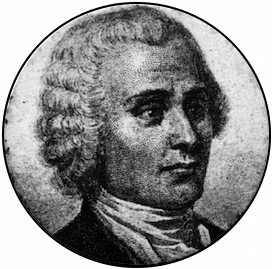 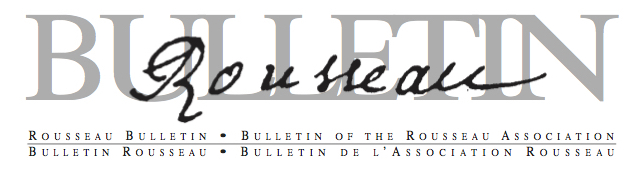 Rousseau Association Bulletin 2022ContentsNote from the PresidentCall for Papers, 2023 ColloquiumPublication plans for a volume on Rousseau’s Essay on the Origin of LanguagesRousseau Association Panel at ASECS 2023Rousseau Association Website & FacebookRousseau Association Virtual Conversation SeriesTreasurer’s ReportRousseau Association Executive CommitteeRousseau Association Membership Dues noticeNOTE from the President, Brigitte Weltman-AronThank you to all members who support our activities and promote Rousseau and his work. The Association is glad to announce new events planned for the rest of the year and in 2022, and the topic of the next colloquium, which will take place in Paris at the end of this year and in 2023. We look forward to working with you on these projects!CALL FOR PAPERS/ APPEL A CONTRIBUTIONS2023 COLLOQUIUM IN PARISWe are delighted to confirm that our next Biennial Colloquium of the Rousseau Association will take place at the Sorbonne in Paris (June 1-3, 2023).We thank the Colloquium Director, Johanna Lenne-Cornuez (Université Jean Moulin Lyon 3), and Louis Guerpillon (Ecole Normale Supérieure-Paris), who will host the meeting on the topic of the Real, the Possible and the Ideal in Rousseau/ Le réel, le possible et l’idéal chez Rousseau, with Christophe Martin (Sorbonne Université) and Eli Friedlander (Tel Aviv University) as Keynote speakers.  Please send all proposals, in French or in English, to racolloquiumparis2023@gmail.comThank you for sending a title and an abstract (max. 300 words) as well as a mini-bio (max. 150 mots) before December 5, 2022 in a document titledname_first name_RA2023_proposal.pdf  /  nom_prénom_RA2023_proposal.pdfFor more information about the colloquium, please consult this link/Pour plus d’informations sur le colloque, veuillez consulter ce lien:http://www.rousseauassociation.org/upcoming-ra-colloquium/ PUBLICATION PLANS FOR A VOLUME ON ROUSSEAU AND MUSIC, LANGUAGE, EXPRESSIONAs a follow-up to the 2021 colloquium, Flora Champy and Nathan Martin are proceeding with their plans to edit a volume tentatively titled: Jean-Jacques Rousseau: Music, Language, Expression/Jean-Jacques Rousseau: musique, langue, expression. The volume will examine the Essay within the corpus of Rousseau’s musical writings, and the musical writings within the corpus of his philosophy as a whole.ROUSSEAU ASSOCIATION PANEL AT THE 2023 ASECS CONFERENCEThe Association will be hosting a panel at the next meeting of the American Society for Eighteenth-Century Studies (ASECS) to be held in St. Louis (March 9-11). Chaired by Masano Yamashita (University of Colorado, Boulder), this session will be devoted to “Rousseau and Gender,” his understanding of gendered relations, sexual difference, masculinity, femininity, power, and queerness, and the role played by gender in key subjects such as Rousseau’s political philosophy, republicanism, the family, and representations of intimacy and sociability. Thank you to Masano!ROUSSEAU ASSOCIATION WEBSITE & FACEBOOKWe thank our webmaster Adam Schoene for taking care of our website, and to Masano Yamashita for her work on Facebook. Please send your Rousseau-related publication updates to Adam, and check out our website, which can be accessed at: http://www.rousseauassociation.org/ROUSSEAU ASSOCIATION VIRTUAL CONVERSATION SERIESThe Association launched a Virtual Conversation series, organized by John Scott, Zev Trachtenberg, and Masano Yamashita, where the latest scholarship or work in progress on Rousseau is being discussed. We welcome scholars from literature, political science, history, philosophy and education to join us in these exchanges. Our next virtual conversation, “Les délibérations du peuple. Jean-Jacques Rousseau en contexte,” will take place on November 4, featuring Théophile Pénigaud (ENS de Lyon). On December 2, Emma Planinc (University of Notre Dame), will give a talk about “Painting Political Philosophy: On Reading Rousseau as an Artist.” Please check our Facebook page for regular updates or join our Association for more news. TREASURER’S REPORT (Jason Neidleman)The Association’s membership sits at 179, generously tallied.At the 2021 meeting, the treasury held $1899.40. Dues collected since then are $3471.59. Dues collected since the 2021 meeting are $1572.19.There Association  has incurred no expense since the last treasurer’s report.Rousseau Association / Association RousseauExecutive Committee / Bureau (2021-2023)President / Présidente Brigitte Weltman-Aron, University of Florida, USAVice-President / Vice-Présidente Masano Yamashita, University of Colorado Boulder, USA Secretary-Treasurer / Secrétaire et Trésorier  Jason Neidleman, University of La Verne, USAColloquium Director / Directrice du colloqueJohanna Lenne-Cornuez, Université Jean Moulin Lyon 3Webmaster / Webmestre  Adam Schoene, Cornell University, USAFacebookMasano Yamashita, University of Colorado Boulder, USABoard Members / Membres du BureauFlora Champy, Princeton University, USANathan Martin, University of Michigan, USAOurida Mostefai, Brown University, USAJohn T. Scott, University of California, Davis, USAJames Swenson, Rutgers University, USAAnnual Dues / Cotisation annuelle2023  PLEASE renew your dues Before January 1, 2023MERCI de renouveler votre cotisation avant le 1er janvier 2023 	Regular dues [senior faculty]/ Cotisation normale [professeurs]	US$ 40.00	Dues [junior faculty]/ Cotisation [autres professeurs]	    US$ 20.00	Students & Retired / Etudiants et retraités 	US$ 10.002 payment options / 2 modalités de paiement
1. By mail/Par courrierSend a US check or money order (made out to the Rousseau Association) to: Jason NeidlemanRousseau Association Treasurer
University of La Verne
1950 3rd St.114 Founders Hall
La Verne, CA 91750
USAjneidleman@laverne.edu2. Electronically /En ligneGo to www.paypal.com, click on “Send Money,” and follow instructions (you will be required to open an account); payment should be directed to the following email address: jneidleman@laverne.edu.Allez sur le site de Paypal -www.paypal.com – suivez les instructions pour envoyer de l’argent (il vous faudra ouvrir un compte) et adressez votre paiement à jneidleman@laverne.edu